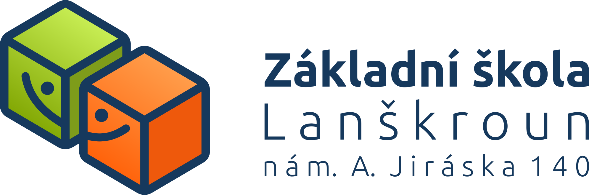 Zákonný zástupce Jméno	……………………………………………….  Datum narození ………………………Adresa	………………………………………………………………………………….Telefon …………………………………………………………………………………Žádost o odklad školní docházkyDítěJméno ………………………………………………….  nar. dne ……………………Žádám o odklad školní docházky syna/dcery z důvodu:…………………………………………………………………………………………………………………………………………………………..Podle zákona § 37 zákona č. 561/2004 Sb., o předškolním, základním, středním, vyšším odborném a jiném vzdělávání (školský zákon), doložím svou žádost posouzením příslušného školského poradenského zařízení a odborného lékaře.V ………..………………………….. dne……………………………									………………………………………..										    PodpisPřílohy:Vyjádření pedagogicko-psychologické poradnyVyjádření odborného lékaře